Авторская методическая разработка урока.А) Пояснительная записка: Урок разработан для учащихся 4-х классов.Количество часов предусмотренных для проведения урока – 40 мин. (1 урок). Тема: развитие физических качеств по средствам специальных физических упражнений.Цель: различать упражнения по воздействию на развитие основных физических качеств. Умение сосредотачивать внимание, восстанавливать дыхание после преодоления дистанции.Задачи урока:1.Образовательные: а) Обучение игре «Парус» на восстановление дыхания б) Развитие физических качеств, по средствам круговой тренировки в) Совершенствование двигательных навыков в эстафетах.2. Воспитательные: а) Воспитание чувства взаимопомощи, командного духа б) Воспитание чувства соперничества в) Воспитание морально – волевых качеств.3. Оздоровительные: а) Способствование укреплению мышц стопы, повышение уровня ловкостных способностей б) Содействие улучшению осанки путем повышения тонуса мышц спины и плечевого пояса в) Способствование повышению общей адаптации организма к физическим нагрузкам силового характера г) Увеличение активности учащихся на уроке, снятие напряжения различных групп мышц. Используемые методы и технологии обучения: здоровьесберегающие технологии, технология игрового моделирования, соревновательный метод, игровой метод, метод круговой тренировки и общепедагогические методы: вербального воздействия, сенсорного воздействия, психорегулирующие методы.Необходимые технические средства и наглядность: скакалки, гимнастический мат, мячи, скамейки, обручи, волейбольные, баскетбольные мячи, музыкальный центр, диски с музыкой, фишки, «Парус», информационные буклеты, комплект мультимедийного оборудования, карточки с заданием, плиты с изображением (коллаж), пьедестал почета.Б). Ожидаемые результаты: 1. Повышение уровня развития физических качеств 2. Развитие наблюдательности, памяти, воображения 3. Создание доброжелательной обстановки для принесения детям чувства удовлетворения, легкости, радости и желания прийти на урок снова.В). Конспект урокаГ). Методические рекомендации по использованию предоставленных дидактических материалов.В ходе разработанного мною урока используется здоровьесберегающие технологии.  Они прослеживаются в ходе всего урока. Начиная с оздоровительных задач, соответствующим программным требованиям и возрастным особенностям учащихся. Это и чередование видов учебной деятельности, дозировка упражнений, чередование физических нагрузок и отдыха, соответствие паузы и нагрузки. Организую правильное дыхание учащихся в ходе учебной работы, зрительное восприятие с требованиями гигиены зрения, обучаю рациональной технике зрительного восприятия. Включение в содержательную часть урока вопросов, связанных со здоровьем и ЗОЖ, домашнее задание – индивидуальное. Урок способствует развитию позитивных ожиданий учащихся.Технология игрового моделирования. Этот метод расширяет кругозор, воспитывает сотрудничество, коллективизм, настойчивость в достижении цели, развивает координацию движения и др. В результате повышается эффективность урока, качество усвоения учебного материала учащимися, реализуется потребность личности учащегося в самовыражении, самоопределения, саморегуляции, усиление здоровье сберегающего аспекта.В уроке использую соревновательный метод, игровой метод, метод круговой тренировки и общепедагогические методы: вербального воздействия, сенсорного воздействия, психорегулирующие методы. Все это способствовало результативности данного урока. Эмоциональная окрашенность урока вызывает интерес и желание заниматься физической культурой, что на сегодняшний день особенно актуально.Приложение № 1. Комплекс общеразвивающих упражнений с хлопками.Приложение №2. Совершенствование двигательных навыков в эстафетах.Приложение №3. Игра на восстановление дыхания «Парус».Часть урокаСодержаниеДозировкаОрганизационно-методические указанияподготовительная 10 мин.1. Построение, приветствие, сообщение задач урока.2.Инструктаж по технике безопасности.3.Упражнения в ходьбе:4.Упражнения в беге:5.Комплекс общеразвивающих упражнений с хлопками.Комплекс ОРУ с хлопками.docx6. Аурикулярный  массаж30 сек.30 сек.1 мин.1 мин.7 мин.Проверить наличие спортивной формы и присутствия занимающихся.Использование комплекта мультимедийного оборудования.- соблюдать точное положение рук.- соблюдать дистанцию (2 шага)Аурикулярный массаж направлен на активизацию работы анализаторовосновная27мин.Задание основной части урока записано на доске разноцветными буквами, в виде кривой линии.7. Развитие физических качеств, по средствам круговой тренировки.     I «Метко в цель»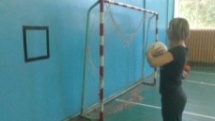 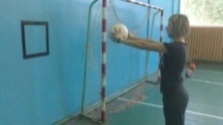     II «Сильнее всех»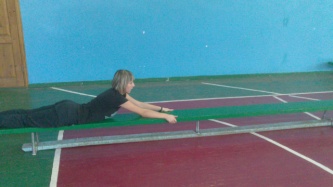 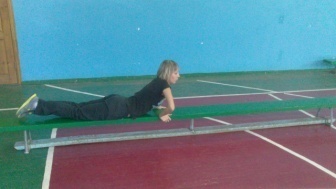     III «Лучший прыгун»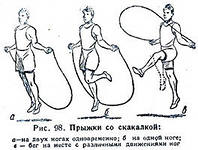 IV «Стальной пресс»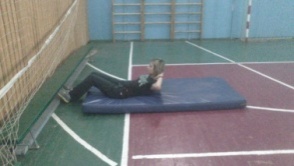 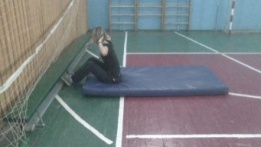      V «Сильные руки»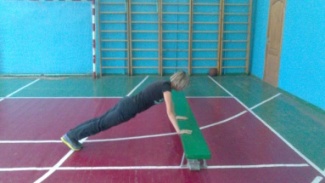 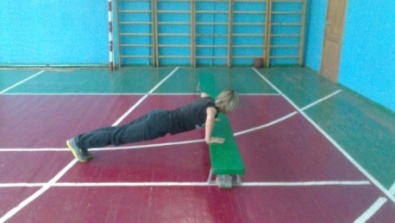      VI «Ловкач - трюкач»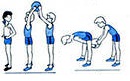      VII «Ванька-встанька»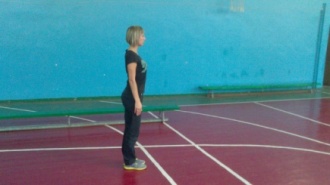 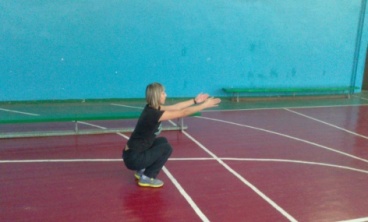  VIII «Обведи фишку»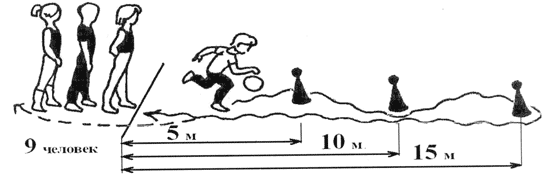         IХ «Вперед иди не упади»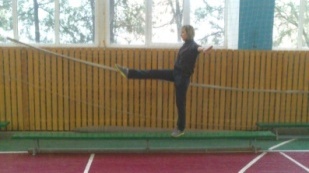 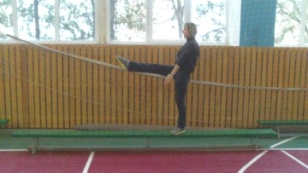 8.Совершенствование двигательных навыков в эстафетах.А) Олимпийский огонь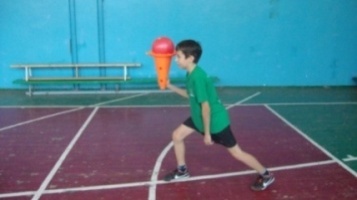 Б) Олимпийская символика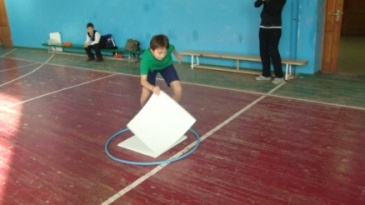 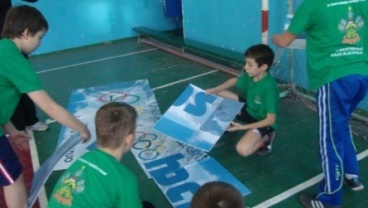 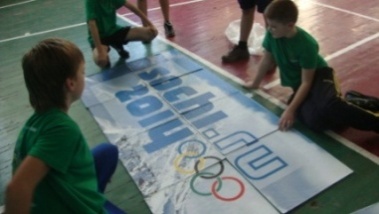 В) Олимпийские кольца.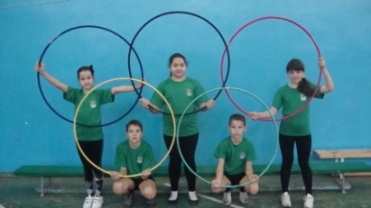 9.Обучение игре «Парус» на восстановление дыхания Игра Парус.docxВыполняются колыхание купола - «маленькие волны», «Большие волны», «Подняли паруса!», «Смена мест», «Палатка».РелаксацияЛежа на спине, дети закрывают глаза и отдыхаютПраздничный салют10 мин.8 мин.9 мин.Способствует разгрузке аккомодационного аппарата.Объяснение, рассказ, показ, комментирование упражнений с применением мультимедийного оборудования. I- броски волейбольного мяча в заданную цель II - лежа на гимнастической скамейке, хватом двумя руками, подтягиваемся по ней III - прыжки через скакалку на двух ногах IV - И. п. - лежа на спине, руки за головой, ноги полусогнуты в коленях. Поднимание туловища V - сгибание и разгибание рук в упоре лежа на гимнастической скамейке VI - передача мяча двумя руками под ногами и над головой стоя спинами друг к другу VII - приседания VIII - ведение баскетбольного мяча змейкой вокруг  IХ - ходьба по гимнастической скамейке, поднимая ногу на 900 хлопок под ногой. На станциях по 2 человека. Выполняют задание под музыку по мере своих сил, считая количество раз.  Переход от станции к станции по команде учителя. Станции пронумерованы и под каждой находится карточка с заданием.8. Музыка для эстафет.  В эстафетах побеждает команда, 1-я справившиеся с заданием. А) У капитанов олимпийский факел.Задание: оббежать фишку и передать Олимпийский огонь следующему участнику. Б) На расстоянии 2 м от линии старта лежит гимнастический обруч, с элементами коллажа. В 10 м. от него фишка, где участники собирают коллаж. По сигналу 1 бежит к обручу, берет 1 плитку, бежит к фишке, оставляет ее там. Следующие участники выполняют тоже самое. Когда все плиты перенесены, вся команда собирает коллаж. В) По сигналу участники бежит к фишке, где лежат обручи разного цвета. Необходимо из них правильно собрать олимпийские кольца.9.Дети образовывают круг. Каждый берется за край «Паруса». Учитель задает вопросы на тему «Здоровье».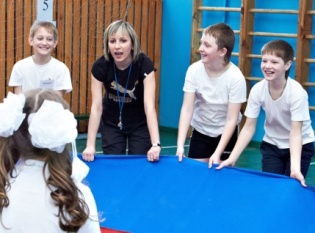 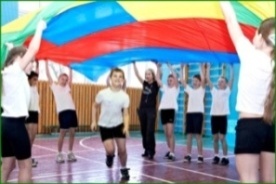 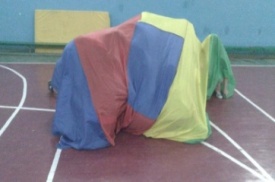 Звучит музыка   Музыка для игры Парус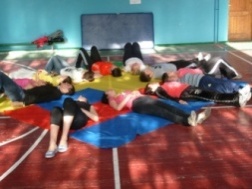 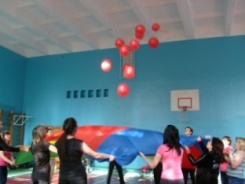 заключительная 3 мин.11. Домашнее задание12. Раздача буклетов с информацией о спортивно-оздоровительных школах города Краснодара13. Рефлексия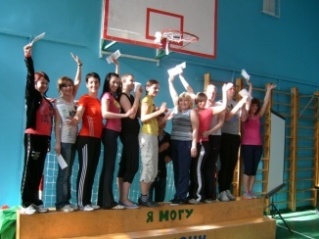    1 мин.1 мин.1 мин.ИндивидуальноеБуклет к уроку.docxДети оценивают свое эмоциональное состояние, поднимаясь на пьедестал почета.1 место – я мог,2 место – я хочу, 3 место – я сомневаюсь.Часть урокаСодержаниеДозировкаОрганизационно-методические указанияПОДГОТОВИТЕЛЬНАЯА) И. п. – стойка руки на пояс1.– стойка руки вперед, хлопок                                                                                                                                                                                                                     2.-стойка руки вверх, хлопок3. – стойка руки в стороны4. – и. п.Б) И. п. – тоже1. - поворот на право руки вперед, хлопок2. – и. п.3. –поворот налево руки вперед, хлопок4. – и. п.В) И. п. – тоже1. – наклон вперед к правой, руки вперед, хлопок под ногой2. - и. п.3. – наклон вперед к левой, руки вперед, хлопок под ногой4. – и. п.Г) И. п. – тоже1. – наклон, вперед прогнувшись, руки в стороны2. – наклон  вперед руки вниз, хлопок3. –счет 1      4. - И. п.Д) И. п. – тоже1. – выпад правой в сторону, руки вперед, хлопок2. – И. п.3. –выпад левой в сторону, руки вперед, хлопок4. – И. п.Е) И. п. – тоже1. – мах правой вперед, хлопок под ногой2. – И. п.3. –мах левой ногой вперед, хлопок под ногой4. – И. п.Ж) И. п. – тоже1. – присед руки вперед, хлопок2. – наклон, согнувшись руки назад, хлопок3. –счет 14. – И. п.З) И. п. – тоже1. – прыжком в широкую стойку ноги врозь, руки в стороны2. – прыжком сомкнутая стойка руки вверх, хлопок3. – счет 14. – И. п.4 раза4 раза4 раза4 раза4 раза4 раза4 раза4 разаСпина прямая, руки прямые.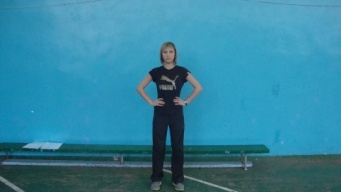 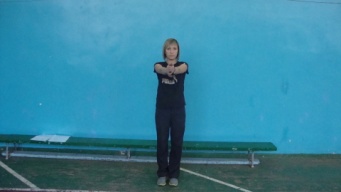 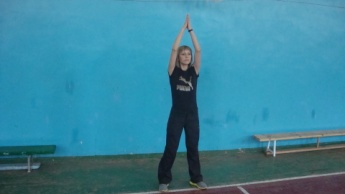 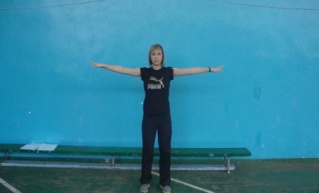 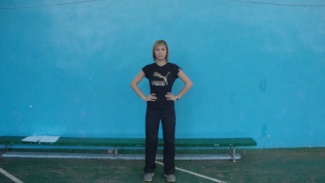 Упражнения выполнять точно под счет.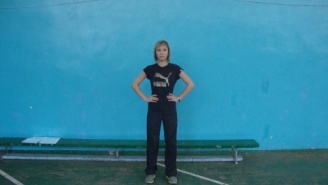 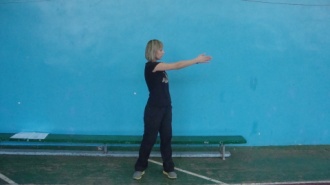 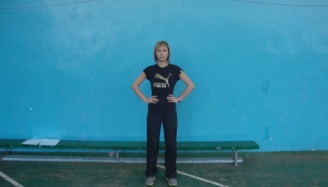 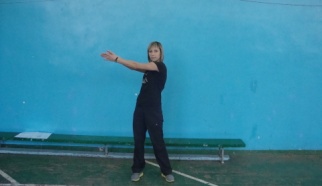 Ноги не сгибать, руки прямые.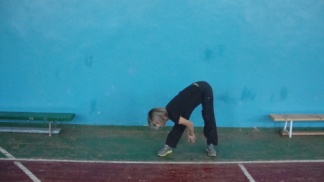 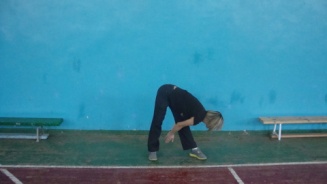 Упражнение выполнять точно под счет, руки прямые.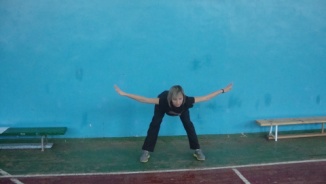 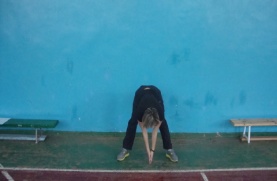 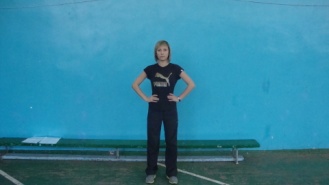  Выпад глубже, руки прямые, спина прямая.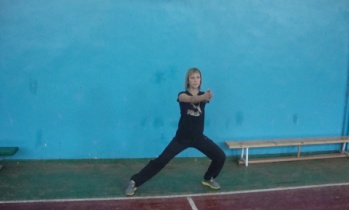 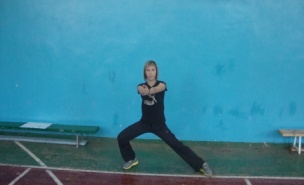 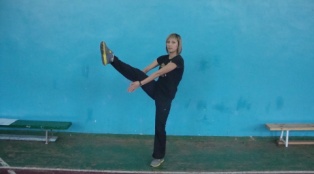 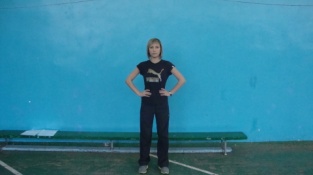 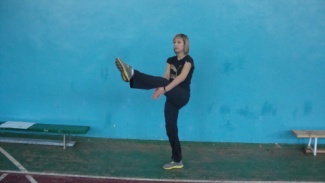  Мах выполнять прямой ногой, как можно выше. Мах выполнять прямой ногой, как можно выше.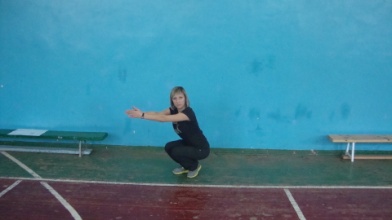 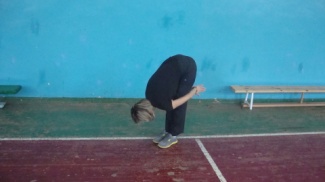 При наклоне вперед согнувшись колени не сгибать.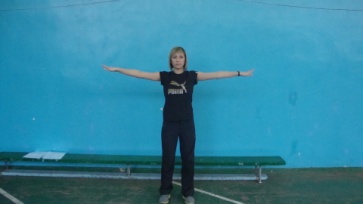 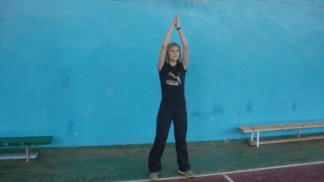 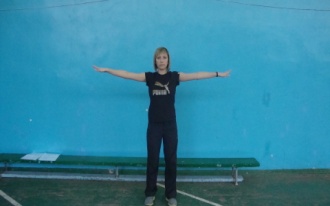 Упражнение выполнять точно под счет.Часть урокаСодержаниеДозировкаОрганизационно-методические указания8.Совершенствование двигательных навыков в эстафетах.А). Олимпийский огонь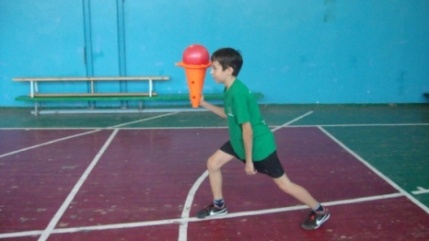 Б). Олимпийская символика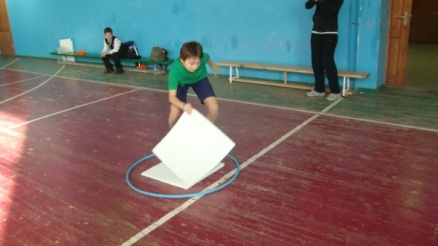 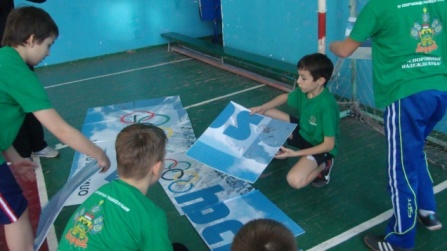 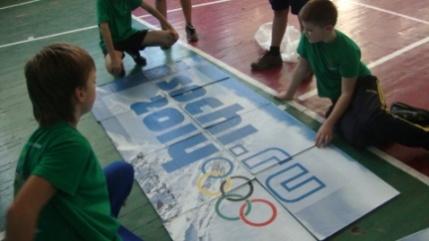 В). Олимпийские кольца.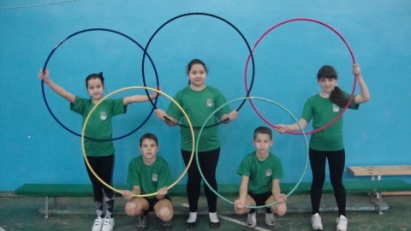 8 мин.Участники стоят в двух колоннах. У капитанов олимпийский факел.Задание: оббежать фишку и передать Олимпийский огонь следующему участнику команды. Побеждает команда, которая первой выполнит задание.Участники стоят в двух колонна. На расстоянии 2 м от линии старта лежит гимнастический обруч, в котором находятся плиты с изображением (элементы коллажа). На расстоянии и10 м. от обруча находится фишка около которой участники должны собрать коллаж. По сигналу судьи 1 участник должен добежать до обруча, взять 1 плитку, добежать до фишки и оставить ее там и вернуться к команде, передать эстафету следующему участнику касанием руки. Следующие участники выполняют тоже самое. Когда участник перенесет последнюю плитку к фишке. Все команда собирает коллаж. Выигрывает та команда, которая 1 соберёт картинку и вернется в исходное положение на линию старта.По сигналу все участники команды добегают до фишки, около которой лежат обручи разного цвета. Участникам необходимо отобрать нужные цвета и из них правильно собрать кольца олимпийского флага.Часть урокаСодержаниеДозировкаОрганизационно-методические указанияОСНОВНАЯ9.Обучение игре «Парус» на восстановление дыхания> Выполняются колыхание купола - «маленькие волны»> «Большие волны» - шторм на море> «Подняли паруса!» на счет 1- выполняем шаг вперед, поднимая прямые руки вверх, надули парус. На счет 2 – руки вниз, шаг назад> «Смена мест» на счет 1- выполняем шаг вперед, поднимая прямые руки вверх, надули парус. На счет 2 – по два человека под надутым парусом меняются местами, на счет 3 - руки вниз, шаг назад> «Палатка» на счет 1- выполняем шаг, вперед поднимая прямые руки вверх, надули парус. На счет 2 – шаг вперед, присев руки назад (дети оказываются под парусом), на счет3 –возвращаются в исходное положение> РелаксацияЛежа на спине, дети закрывают глаза и отдыхают>В середину паруса кладутся гимнастические мячиНа счет раз-дети поднимают одновременно прямые руки, держась за края паруса, вверх (мячи подлетают вверх)На два – опускают вниз (мячи опускаются вниз в парус).9 мин.Дети образовывают круг. Каждый из них берется за край «Паруса». Учитель задает вопросы на тему «Здоровье».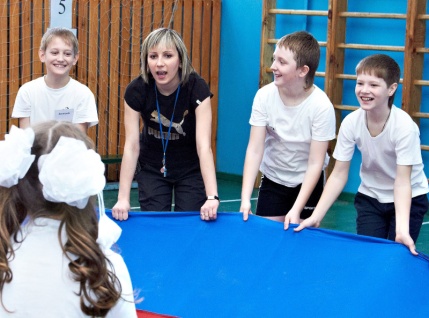 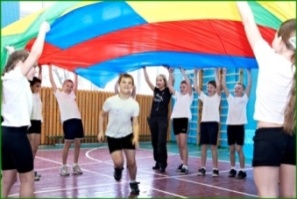 Наступает ночь и дети, прячутся в палатку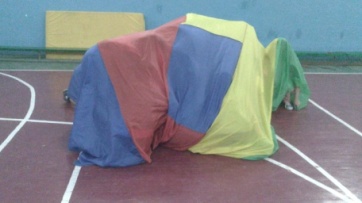 Звучит музыка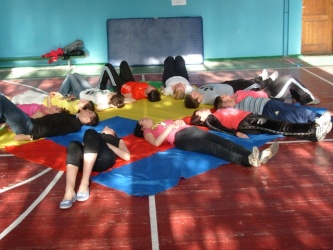 Праздничный салют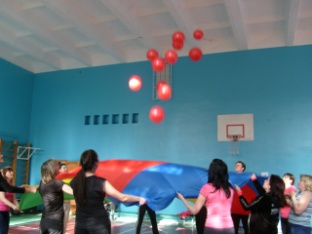 